           СБОРНЫЙ ГРУППОВОЙ  ТУР НА НОВЫЙ 2019 ГОД     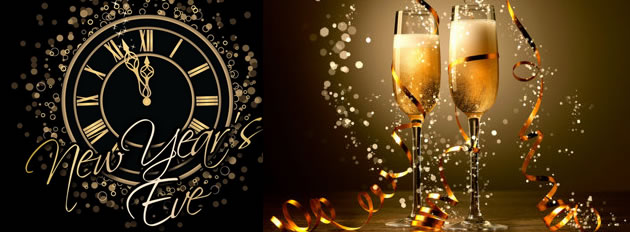 НОВОГОДНИЙ ВКУС ГРУЗИИ28.12.2018-04.01.20198 дней/ 7 ночейТбилиси – Ананури - Гудаури – Кахетия –Мцхета – Тбилиси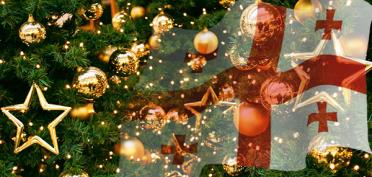 28.12.18  Прибытие в столицу Грузии – яркий предновогодний  Тбилиси.Трансфер с аэропорта, размещение  в отеле.Ночь в Тбилиси.29.12.18  Завтрак в отеле.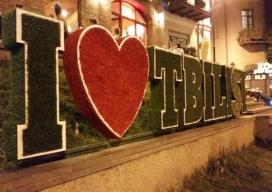 Ознакомления с архитектурным наследием города. Начнём с Кафедрального собора «Самеба» -  символа грузинского возрождения, единства и бессмертия. Он возвышается в центре Тбилиси на вершине горы св. Ильи. Погуляем по улочкам Шарден и Леселидзе. Тут у Вас будет возможность почувствовать колорит старого Тифлиса.  В далёком прошлом эти улицы являлись собой узкие проходы, тесно застроённые торговыми лавками, ремесленными мастерскими являлись самыми многолюдными уголками города. Сегодня здесь по-прежнему много людей. Планировка улиц сохранена. Огромное количество кафе, баров, ресторанов и магазинчиков привлекают местных жителей и туристов, а с ночи продолжается ночная жизнь. Посещение современного Моста Мира. Автомобильный тур по главной авеню столицы  - улице Руставели и по красивейшей улице Марджанешвили.  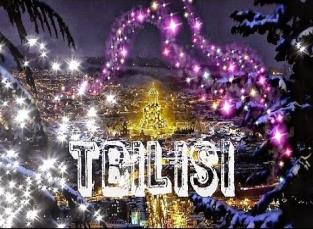 Далее посетим парк «Рике», если на него смотреть сверху, он имеет вид карты Грузии. Затем на новом подъёмнике мы с Вами всего за несколько минут окажемся на крепости «Нарикала», где нам откроются интригующие завораживающие виды легендарной столицы Грузии. Крепость Нарикала – цитадель в сердце старого города, она на протяжении 15 столетий была главным военно-оборонительным укреплением Тбилиси.  Свободное время. Ночь в отеле. 30.12.18 Завтрак в отеле. 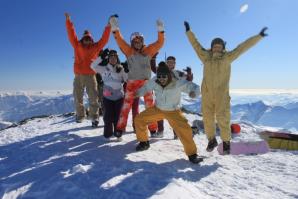 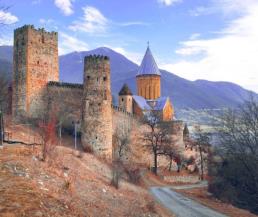 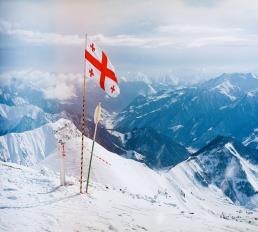 Сегодня  экскурсия в Ананури и горнолыжный курорт  Гудаури. По Военно-грузинской дороге мы отправимся к крепости и монастырю Ананури, которые красуются на берегу Жинвальского водохранилища. Далее  прибытие на самый известный горнолыжный курорт Грузии - Гудаури, расположенный на высоте 2195м. Гудаури — развивающийся в последние годы горный курорт на южных склонах Большого Кавказского хребта в Грузии, очаровывающий гостей огромными возможностями для активного отдыха в горах, удивительными пейзажами и гостеприимной атмосферой. Курорт находится неподалёку от Крестового перевала (2379 м над уровнем моря) и в 43 км от второй по высоте вершины Грузии - горы Казбег (5033 м.).Курорт также отличается своей универсальностью - тут есть возможности для катания всем - как новичкам, так и профессионалам. Самостоятельный обед на курорте. Примечание: В случае неподходящей погоды для катания на лыжах в Гудаури,  мы с Гудаури отправимся дальше по маршруту, и у Вас будет возможность увидеть,  и насладиться красотами завораживающих гор Казбеги, и посетить горный посёлок Степансминда.  Вы будете поражены красотой гор этого региона.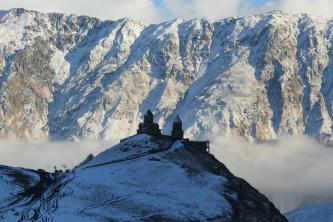 По желанию, за доп. плату можно на джипах подняться на знаменитую гору к Церкви Гергети, где Ваш взор поразит красота снежных вершин Кавказа.
Вечернее возвращение в Тбилиси.  Ночь в отеле. 31.12.18  Завтрак в отеле.Грузия –древнейшая страна-производитель вина.
Вино является частью Грузинского наследия. Его воспевали в песнях и поемах, за бокалом вина произносились самые душевные слова.Вино представляет символ возрождения, богатства и достатка.
В Грузии имеется больше оригинальных сортов винограда, чем в любой стране мира (более 500).Отправляемся в центральный город региона Телави, знаменитый своим замком. По дороге далее побываем на винном заводе «Шухман Вайнс» - ознакомимся с технологией приготовления кахетинских вин и продегустируем лучшие из них.Посетим усадьбу князя Цинандали, услышим романтические и захватывающие истории этого имения, а так же посетим погреб  и английский Сад. 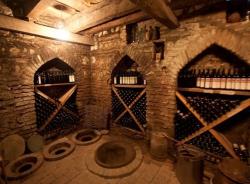 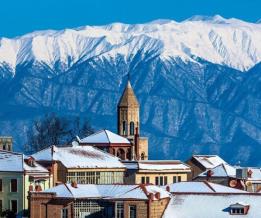 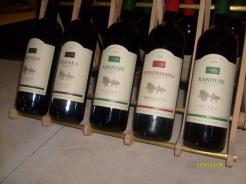 Здесь нас ждем дегустация 5 сортов вин. Сигнахи, город любви в стиле южно-итальянского классицизма, который славится своей одноименной крепостью, входящую в список самых известных и крупных крепостей Грузии (XVIII век). 01.01.19 Завтрак в отеле.Сегодня мы приготовили нашим гостям небольшие презенты  от принимающей стороны. Подарочки под елочку          12:00 Выезд во Мцхета -  Этот город  живая летопись Грузии. Раскопки на его территории дали огромный археологический материал, охватывающий несколько тысячелетий. 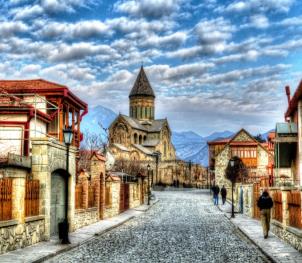 Здесь мы посетим Кафедральный Собор «Светицховели» - строительство храма совпадает с  новым этапом расцвета в Грузии. Это не только одно из главных архитектурных сооружений всей Грузии, но и церковный центр Грузии.Поднимемся в монастырь Джвари (V в), где по сказаниям молилась просветительница Грузии Святая Нино. Сегодня отсюда открывается прекрасная панорама. Здесь, во Мцхета, мы посетим грузинскую крестьянскую семью и их винный домашний погреб,  где проведём дегустацию грузинских вин и чачи + уроки грузинской кухни +  настоящий крестьянский грузинский вкуснейший обед. Гостеприимство хозяев, домашняя атмосфера и вкуснейшее вино не оставят Вас равнодушными.   Дегустатор сам историк и винодел, поэтому историю виноградного искусства Вы услышите из первых уст. 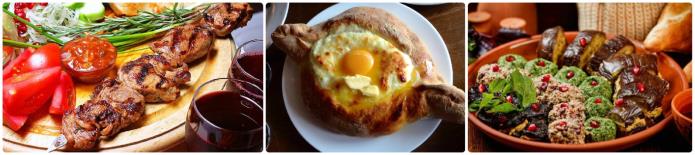 Возвращение в Тбилиси. Свободное время. Ночь в отеле. 02.01.19 . Завтрак в отеле. Свободное время в Тбилиси.03.01.19 . Завтрак в отеле. Свободное время в Тбилиси.04.01.19 . Завтрак в отеле.Трансфер с гостиницы в аэропорт (под все авиа рейсы). Посадка на рейс. Завершение обслуживания. Счастливое возвращение домой. *ТУРЫ ЗАЩИЩЕНЫ АВТОРСКИМ ПРАВОМВ стоимость тура входит:Встреча и проводы в аэропорт ТбилисиВесь трансфер в период тураСбор туристов на экскурсии с разных отелейПроживание в выбранной Вами гостинице Тбилиси с «ВВ»  (7 ночей) Стоимость указанных в туре экскурсийПодъёмники в ТбилисиОбслуживание профессионального русскоязычного гидаВходные билетыОбед во Мцхета + дегустации вина и чачи + уроки грузинской кухниДегустации вина на заводе «Шухман Вайнс»Вход в поместье и дегустация вина в «Цинандали»Презентики от принимающей стороны под ёлочку на Новый год В стоимость тура НЕ входит:Новогоднее застолье в Ресторане Тбилиси Карманные расходыЧаевые гидам и водителям   Стоимость новогоднего ужина в Ресторанах*:*При  бронировании просьба уточнять стоимость ресторанов, так как пока цены не утверждены и меню с шоу программой в разработке.  * При покупке НГ ужина, трансфер в ресторан входит в стоимость.       НЕПРЕМЕННО ЖДЁМ ВАС В ГРУЗИИ!!!Есть удивительные места, где загаданные желания обязательно осуществляются. Таким местом есть Базилика Святой Нино в женском монастыре «Бодбе».По желанию можно спуститься к чудотворному источнику Святой Нино (пешая ходьба 30 мин)Возвращение в Тбилиси. Ночь в отеле.  Стандартные Рестораны Стоимость на 1 чел (нетто)Рестораны ВИП-уровняСтоимость на 1 чел (нетто)«Каланда»     75 USD«Грузинский Дом»150-180 USD«Мравалжамиери»   80-100 USD«Фуникулер»120-160 USD«Тени Метехи»  100-120 USD«Фаэтони»120-160 USD«Дзвели Калаки» 85 – 110 USD«Мельница» 150-180 USD«Мепетубани»   85 USD«Сенате»100 -130 USD